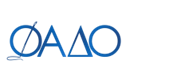 Автономная некоммерческая организация
дополнительного профессионального образования«Федеративная академия дополнительного образования»(АНО ДПО «ФАДО»)ОБРАЗОВАТЕЛЬНАЯ ПРОГРАММА ПОВЫШЕНИЯ КВАЛИФИКАЦИИ«Управление закупками лекарственных препаратов для государственных и муниципальных нужд»Учебно-тематический планРектор АНО ДПО «ФАДО»                                                                                                ___________И.А. ПоповМосква2020№п/пНАИМЕНОВАНИЕ РАЗДЕЛОВ (МОДУЛЕЙ) И ТЕМВсего часовВ том числеВ том числе№п/пНАИМЕНОВАНИЕ РАЗДЕЛОВ (МОДУЛЕЙ) И ТЕМВсего часовЛекцииСРСМОДУЛЬ 1Организационно-правовые основы контрактной системы в сфере закупок товаров, работ, услуг для обеспечения государственных и муниципальных нужд (контрактная система)МОДУЛЬ 1Организационно-правовые основы контрактной системы в сфере закупок товаров, работ, услуг для обеспечения государственных и муниципальных нужд (контрактная система)     8441.1.Законодательство о контрактной системе. Сфера применения контрактной системы. Понятия и принципы контрактной системы.  2111.2.Участники контрактной системы.2111.3.Информационное обеспечение контрактной системы.2111.4.Контрактная служба. Контрактный управляющий. Комиссия по осуществлению закупок.211МОДУЛЬ 2Осуществление закупок товаров, работ, услуг для обеспечения государственных и муниципальных нуждМОДУЛЬ 2Осуществление закупок товаров, работ, услуг для обеспечения государственных и муниципальных нужд3018       122.1.Планирование закупок. Идентификационный код закупки. Нормирование в сфере закупок. Обязательное общественное обсуждение закупок.64       22.2.Конкурентные способы определения поставщиков (подрядчиков, исполнителей). Особенности проведения электронных процедур, закрытых электронных процедур.42       22.3.Осуществление закупки у единственного поставщика (подрядчика, исполнителя).64      2 2.4.Конкурс в электронной форме.42      22.5.Аукцион в электронной форме (электронный аукцион).64      22.6.Запрос котировок в электронной форме.21      12.7.Правила описания объекта закупки. Каталог товаров, работ, услуг для обеспечения государственных и муниципальных нужд.21      1МОДУЛЬ 3Осуществление закупок лекарственных препаратовМОДУЛЬ 3Осуществление закупок лекарственных препаратов2818    103.1.Жизненно необходимые и важнейшие лекарственные препараты.64      2 3.2.Осуществление закупок лекарственных препаратов. Правила описания объекта закупки.64      2  3.3.Определение начальной (максимальной) цены контракта, цены контракта, заключаемого с единственным поставщиком (подрядчиком, исполнителем), начальной цены единицы товара, работы, услуги при осуществлении закупок лекарственных препаратов для медицинского применения64      23.4.Применение национального режима при осуществлении закупок лекарственных препаратов для медицинского применения42    23.5.Типовой контракт. Правила приемки и экспертизы лекарственных препаратов. Лекарственные препараты аптечного изготовления.64    2МОДУЛЬ 4Организационно-правовые основы системы закупок товаров, работ, услуг отдельными видами юридических лицМОДУЛЬ 4Организационно-правовые основы системы закупок товаров, работ, услуг отдельными видами юридических лиц42    24.1.Правовое регулирование закупок, товаров, работ, услуг отдельными видами юридических лиц.21    14.2.Информационное обеспечение закупки. План закупки, конкурентные закупки. Закупки у единственного поставщика. Реестр недобросовестных поставщиков. Ответственность.21    1Итоговая аттестацияИтоговая аттестация2ТЕСТИРОВАНИЕТЕСТИРОВАНИЕВСЕГО, ЧАСОВ: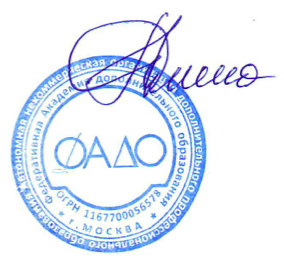 ВСЕГО, ЧАСОВ:72 ч.72 ч.